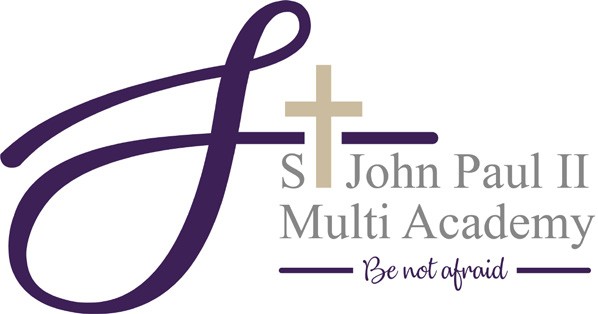 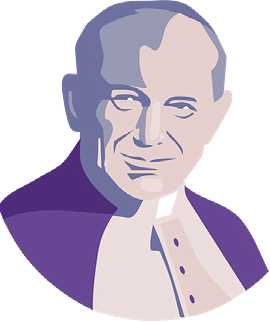 ICT Support TechnicianBand 2 (£17,007 - £19,446)36.5 HOURS PER WEEK/52 WEEKS PER YEARFlexible to ensure cover during opening hoursStart date to be confirmed at interviewST JOHN PAUL II MULTI ACADEMY             Registered address – St Joseph’s Catholic Primary School,              Little Sutton Lane, Sutton Coldfield, West Midlands, B75 6PBThe St John Paul II Multi Academy is a growing multi academy currently across 5 sites; our Directors are seeking to appoint an enthusiastic, reliable and resourceful ICT technician to work in the Schools ICT support office, to support the academy schools’ ICT Network and wireless infrastructures.  A knowledge of the installation/maintenance of hardware, software, Windows 7-10, and MS Office would be an advantage.  The role would suit a person that has a wide interest in ICT, and is willing to learn and keen to support an academy ICT infrastructure.The successful post holder will be part of a team which operates servicing Bishop Walsh Catholic School, Holy Cross Catholic Primary School, St Nicholas Catholic Primary School, St Joseph’s Catholic Primary School, SS Mary & John Catholic Primary School and SS Peter & Paul Catholic Primary School. The post holder must be able to demonstrate their suitability for working with children and have the ability to converse with/advise staff and members of the public at ease in accurate spoken English and must hold a full clean driving licence.A benefit of this role is the ability to normally take annual leave outside of the school holidays.For more details please contact Mr Rice (JPIIMA Strategic ICT Operations Manager) on 0121 351 3215.Please note that we do not accept CV’s. For application forms or further information about the John Paul II Multi Academy please visit http://johnpaulii.co.uk/ or contact via email j.stewart@sjp2.net.Completed applications should be returned to Mrs J Stewart via j.stewart@sjp2.net. Closing Date: Monday 25th February 2019St. John Paul II Multi AcademyRegistered Office: c/o St. Joseph’s Catholic Primary School, Little Sutton Lane, Sutton Coldfield B75 6PB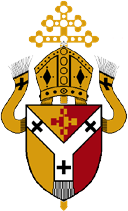 E: enquiry@sjp2.net | T: 0121 354 6270 | W: johnpaulii.co.uk Catholic Senior Executive Leader (CSEL): Mr J.B. FarrellCompany House Registered No. 08706247